ADC, JESD-data spectral measurement: Measured at JESD-Data-Lane (single-ended).ADC operates in test-mode with the test pattern “all 0” because the JESD-Data spectrum has sharp peaks at dedicated frequencies and different sample rates can be easily compared.The followed pictures are showing the spectrum of the JESD data lane at different ADC-sample rates and different clock divider settings: d32rADC input clk: 100 MHz, div =1 100 MSps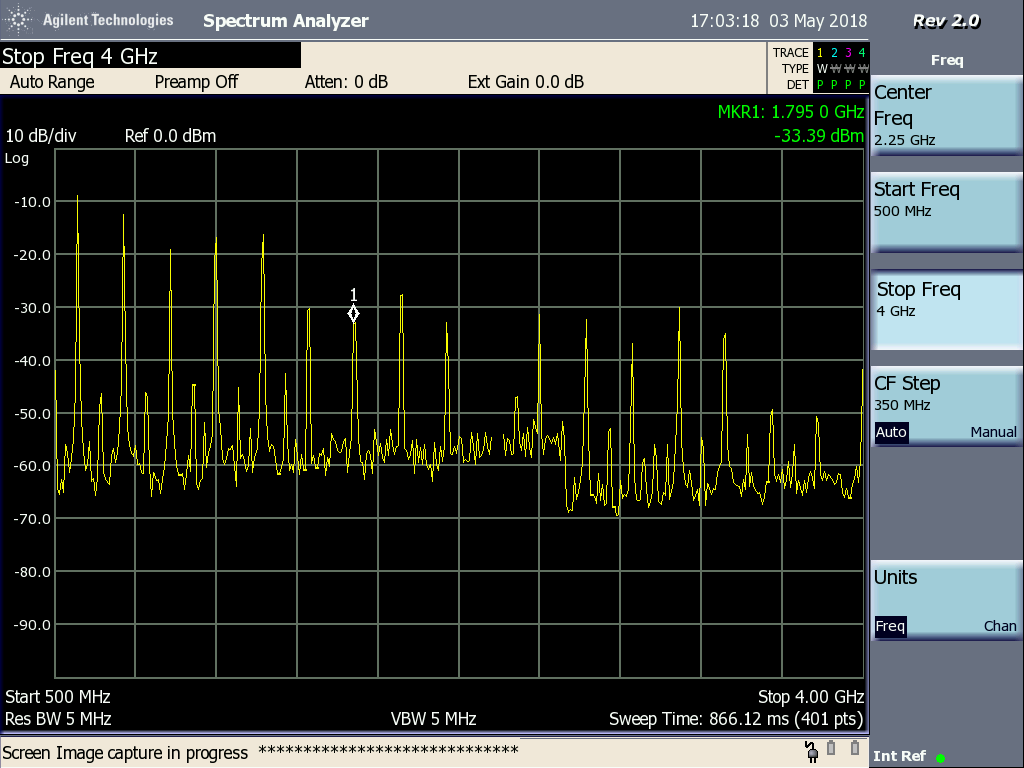 ADC input clk: 200 MHz , div =2 100 MSps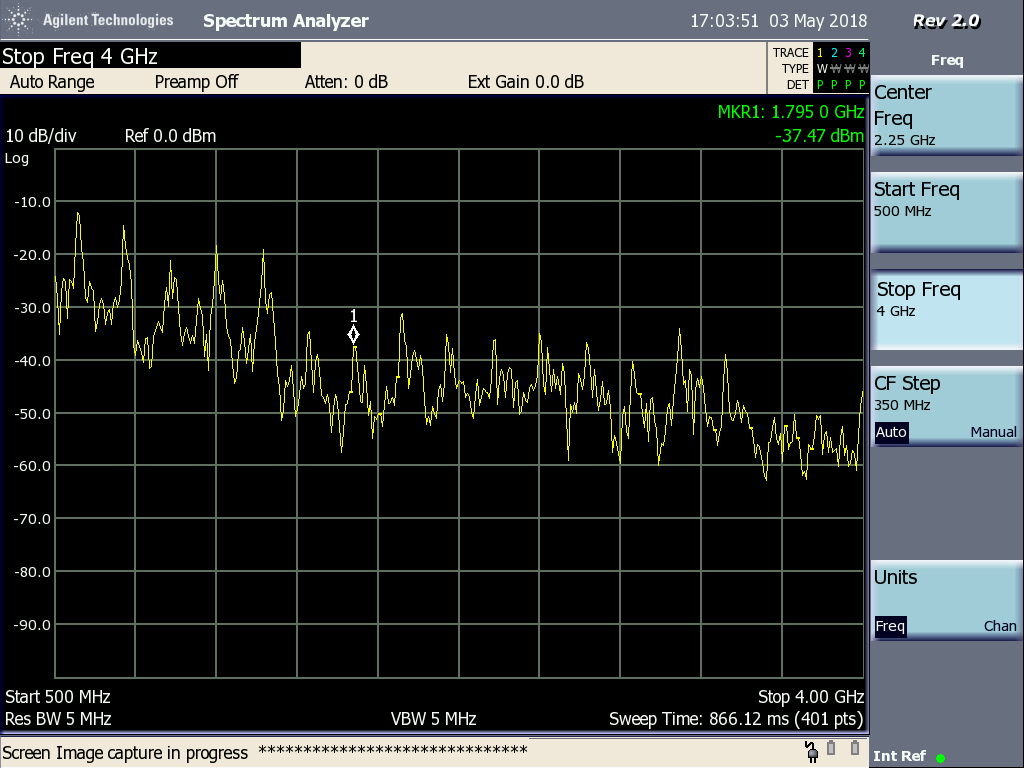 The same spectrum as above was expected but there seems to be a lot of noise in the signal.Same measurement with 160 MSpsADC input clk: 160 MHz , div =1  160 MSps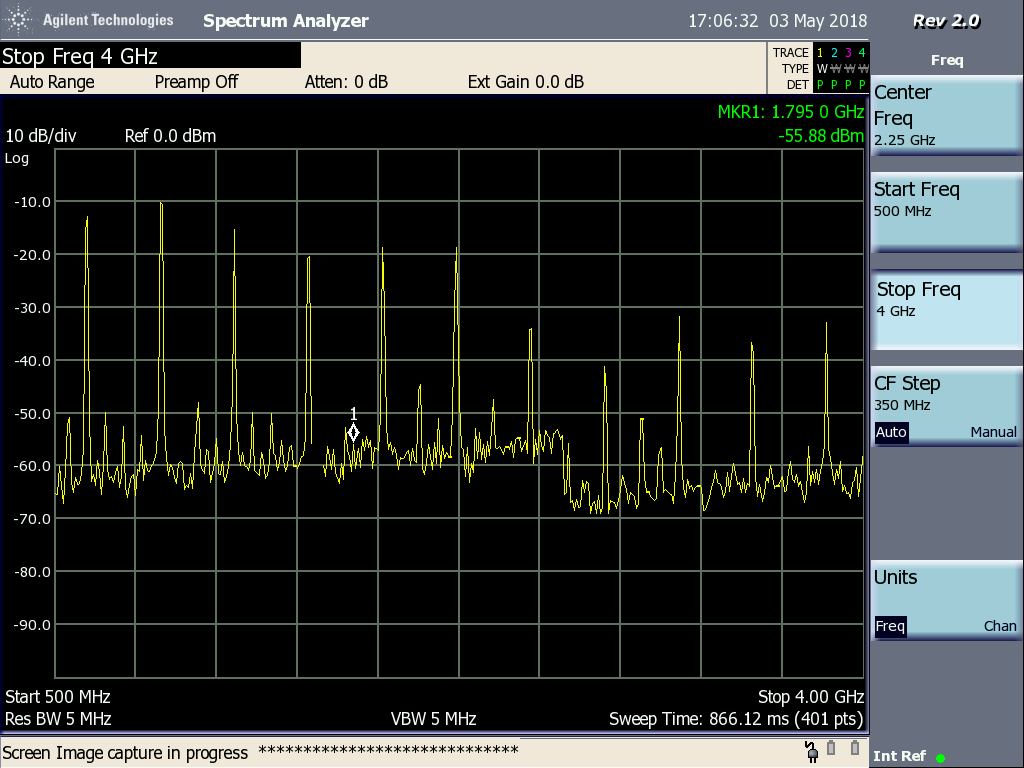 ADCinput clk: 320 MHz , div =2  160 MSps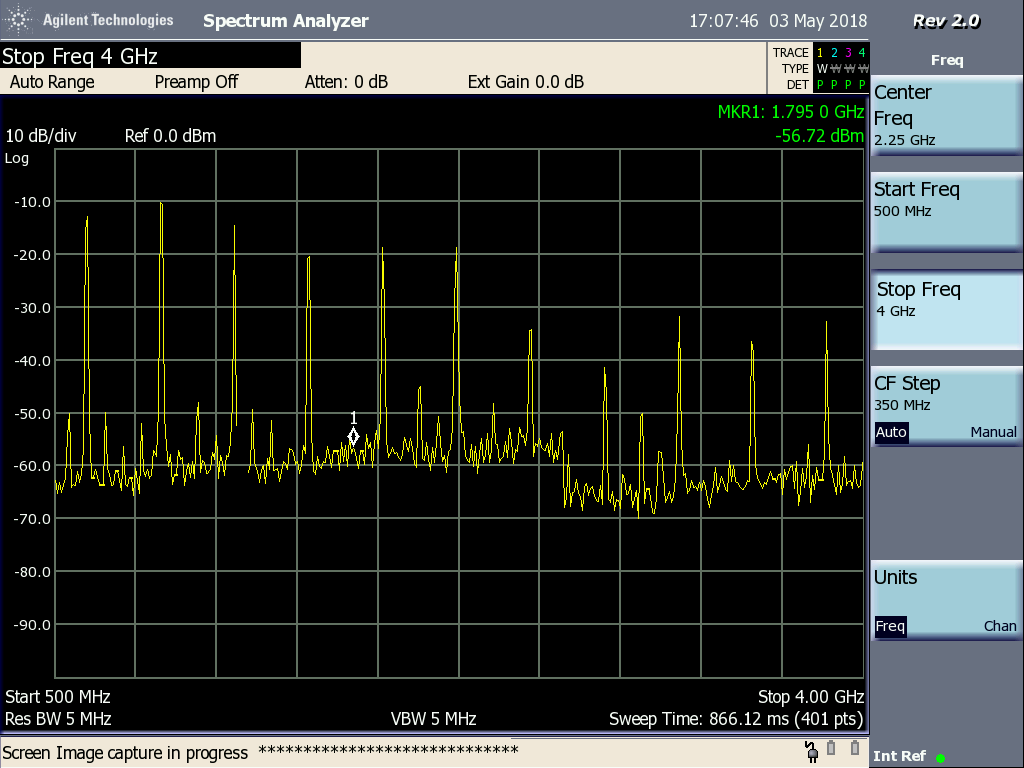 Spectrum looks exactly the same, as it is expected.
Just one measurement with 160 MHz input clock and clock divider = 2  80 MSps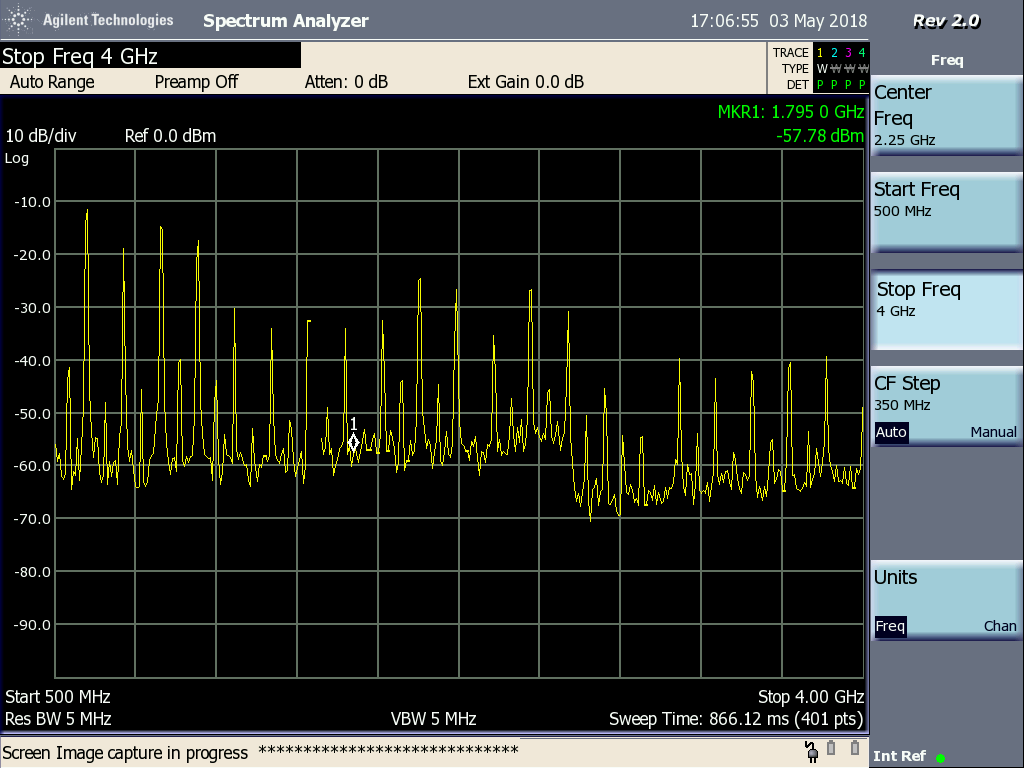 